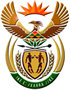 DEPARTMENT: PUBLIC ENTERPRISESREPUBLIC OF SOUTH AFRICANATIONAL ASSEMBLYQUESTION FOR WRITTEN REPLYQUESTION NO.: 4049QUESTION:4049.	Mrs N I Tarabella Marchesi (DA) to ask the Minister of Public Enterprises:Whether, with regard to the summons and investigation into (a) Transnet Port Terminals and (b) the Transnet National Ports Authority by the Competition Commission, as referred to on page 25 of the 2021 annual financial statements of Transnet, he will furnish Mrs N I Tarabella Marchesi with a copy of the (i) findings and (ii) monetary value of the fine that is contemplated and referred to in the specified statements; if not, why not; if so, what are the relevant statements?	NW5057EREPLY:According to the information received from Transnet– (b) and (i) - (ii)The Competition Commission (CC) is yet to make its final findings in relation to the CC investigations against TNPA and TPT. To this end there is no administrative fine imposed by the Commission against Transnet and any of its ODs, at this stage. The CC report will be made public once it is available.